                                                                                                                                                                                          Проект    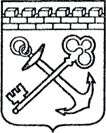 АДМИНИСТРАЦИЯ ЛЕНИНГРАДСКОЙ ОБЛАСТИКОМИТЕТ ЛЕНИНГРАДСКОЙ ОБЛАСТИ ПО ТУРИЗМУ ПРИКАЗ«____» _________ 2020 года  № _________Об определении должностных лиц комитета Ленинградской области 
по туризму, уполномоченных на составление протоколов об административных правонарушениях, предусмотренных статьей 20.6.1 Кодекса  Российской Федерации об административных правонарушениях 	Во исполнение постановления Губернатора Ленинградской области от 22 мая 2020 года № 45-пг «Об утверждении Перечня органов исполнительной власти Ленинградской области и их должностных лиц, уполномоченных составлять протоколы об административных правонарушениях, предусмотренных статьей 20.6.1 Кодекса  Российской Федерации об административных правонарушениях», приказываю:	Определить уполномоченными на составление протоколов  
об административных правонарушениях, предусмотренных статьей 20.6.1 Кодекса  Российской Федерации об административных правонарушениях, следующих должностных лиц комитета Ленинградской области по туризму (далее – комитет):председателя комитета Чайковского Евгения Валерьевича;заместителя председателя комитета – Голубеву Ольгу Леонидовну;заместителя председателя комитета – начальника отдела координации туристской деятельности и развития туристской инфраструктуры 
Сачунову Римму Наилевну; начальника отдела развития приоритетных направлений в сфере туризма Бочарову Екатерину Николаевну;начальника сектора правового, организационного обеспечения 
и делопроизводства-юрисконсульта Хачатряна Андрея Сергеевича;начальника сектора финансового планирования, бухгалтерского учета 
и отчетности-главного бухгалтера Цупко Светлану Владимировну.Председатель комитета                                                                             Е.В. Чайковский